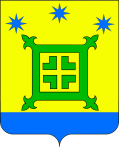 РЕШЕНИЕ     СОВЕТА НОВОРОЖДЕСТВЕНСКОГО СЕЛЬСКОГО ПОСЕЛЕНИЯ ТИХОРЕЦКОГО РАЙОНА  от 20.11.2019              									   № 13станица Новорождественская Об опубликовании перечня муниципального имущества, свободного от прав третьих лиц (за исключением имущественных правсубъектов малого и среднего предпринимательства), в целях предоставления его во владение и (или)в пользование на долгосрочной основе субъектам малогои среднего предпринимательства и организациям,образующим инфраструктуру поддержки субъектовмалого и среднего предпринимательстваРуководствуясь Гражданским кодексом, Федеральным законом от                       24 июля 2007 года № 209-ФЗ «О развитии малого и среднего предпринимательства в Российской Федерации», постановлением Правительства Российской Федерации от 21 августа 2010 № 645                                 «Об имущественной поддержке субъектов малого и среднего предпринимательства при предоставлении федерального имущества», приказом Министерства экономического развития Российской Федерации от 20 апреля 2016 года № 264 «Об утверждении Порядка представления сведений об утвержденных перечнях государственного имущества и муниципального имущества, указанных в части 4 статьи 18 Федерального закона «О развитии малого и среднего предпринимательства в Российской Федерации», а также об изменениях, внесенных в такие перечни, в акционерное общество «Федеральная корпорация по развитию малого и среднего предпринимательства», формы представления и состава таких сведений», распоряжением главы администрации (губернатора) Краснодарского края от                 3 декабря 2008 года № 1040-р «Об имущественной поддержке субъектов малого и среднего предпринимательства в Краснодарском крае», Совет Новорождественского сельского поселения Тихорецкого района р е ш и л:1.Утвердить перечень муниципального имущества, свободного от прав третьих лиц (за исключением имущественных прав субъектов малого и среднего предпринимательства), в целях предоставления его во владение и (или) в пользование на долгосрочной основе субъектам малого и среднего предпринимательства и организациям, образующим инфраструктуру поддержки субъектов малого и среднего предпринимательства (прилагается).2.Опубликовать настоящее решение в газете «Тихорецкие вести» и разместить на официальном сайте администрации Новорождественского сельского поселения Тихорецкого района в информационно-телекоммуникационной сети «Интернет».3.Контроль за выполнением настоящего решения возложить на заместителя главы Новорождественского сельского поселения Тихорецкого района О.П.Ланг.4.Настоящее решение вступает в силу со дня его официального опубликования.Глава Новорождественского сельского поселения Тихорецкого района						П.А. ШитухинПредседатель Совета Новорождественскогосельского поселения Тихорецкого района 			       Н.В. ЧеренковаПРИЛОЖЕНИЕк решению Совета Новорождественского сельского поселения Тихорецкого районаот « 20 » ноября 2019 г. № 13 ПЕРЕЧЕНЬмуниципального имущества, свободного от прав третьих лиц (за исключением имущественных прав субъектов малого и среднего предпринимательства), в целях предоставления его во владение и (или) в пользование на долгосрочной основе субъектам малого и среднего предпринимательства и организациям, образующим инфраструктуру поддержки субъектов малого и среднего предпринимательстваГлава Новорождественского сельского поселенияТихорецкого района                                                                                                                                         П.А. Шитухин№ п/пБалансодержатель недвижимого имущества, адрес, телефонНаименование объекта недвижимого имуществаМестонахождение объекта недвижимого имуществаПлощадь объекта недвижимого имуществаАрендаторы наименование и категории предприятий (микро предприятия, малые предприятия, средние предприятия))1234561Новорождественское сельское поселение Тихорецкого районаМеталлический газопровод  низкого давления. 352106, Краснодарский край, Тихорецкий район, ст-ца Новорождественская, ул. Бочарова от №87 до №119411 м2Новорождественское сельское поселение Тихорецкого районаНадземный металлический газопровод  низкого давления. 352106, Краснодарский край, Тихорецкий район, ст-ца Новорождественская, по ул. Бочарова от жилого дома №1 до жилого дома №85, от жилого дома №2 до  дома №622332,0 м3Новорождественское сельское поселение Тихорецкого районаНадземный стальной газопровод  низкого давления. 352106, Краснодарский край, Тихорецкий район, ст. Новорождественская, по ул. Фестивальной от детского сада до ул. Спортивной с закольцовкой251,0 м4Новорождественское сельское поселение Тихорецкого районаНадземный стальной газопровод  низкого давления. 352106, Краснодарский край, Тихорецкий район, ст-ца Новорождественская, по ул. Крупской от №1б до №87, от № 2-а до №722664,0м 5Новорождественское сельское поселение Тихорецкого районаПодводящий газопровод  среднего давления. 352106, Краснодарский край, Тихорецкий район, ст. Новорождественская, газопровод среднего давления к котельной   №8350,0 м6Новорождественское сельское поселение Тихорецкого районаНадземный стальной газопровод  низкого давления. 352106, Краснодарский край, Тихорецкий район, ст. Новорождественская, по ул. Набережной и пер. Пролетарскому778,0 м7Новорождественское сельское поселение Тихорецкого районаНадземный стальной газопровод  низкого давления. 352106, Краснодарский край, Тихорецкий район, ст-ца Новорождественская, от ШРП на стадионе по ул. Фестивальной, ул. Мира до ГРПШ-5 и ГРПШ-5а ул. Бочарова2033,0 м8Новорождественское сельское поселение Тихорецкого районаНадземный стальной газопровод  низкого давления. 352106, Краснодарский край, Тихорецкий район, ст-ца Новорождественская, от ГРПШ-5 по ул. Бочарова к дому №76 и общежитию №115109,0 м9Новорождественское сельское поселение Тихорецкого районаНадземный стальной газопровод  низкого давления. 352106, Краснодарский край, Тихорецкий район, ст-ца Новорождественская,  от ШРП на стадионе по ул. Фестивальной, ул. Мира до врезки от ГРПШ-52060,0 м10Новорождественское сельское поселение Тихорецкого районаНадземный стальной газопровод  низкого давления. 352106, Краснодарский край, Тихорецкий район, ст-ца Новорождественская, территория ТУ-1, от ГРПШ-5а к котельным литер "А"-административное здание и литер "М"-ТКУ219,0 м11Новорождественское сельское поселение Тихорецкого районаНадземный газопровод  среднего давления. 352106, Краснодарский край, Тихорецкий район, станица Новорождественская, улица Красная 1918,0 м12Новорождественское сельское поселение Тихорецкого районаНадземный газопровод  среднего давления. Краснодарский край, Тихорецкий район, станица Новорождественская, улица Пионерская, улица Мира, улица Красная 1646,0 м13Новорождественское сельское поселение Тихорецкого районаНадземный газопровод  среднего давления. 352106, Краснодарский край, Тихорецкий район, станица Новорождественская. Улица Спортивная,  от № 1 до № 11; от № 2 до № 10; улица Заречная от № 4 до № 10; улица Свердлова № 1586,0 м14Новорождественское сельское поселение Тихорецкого районаНадземный газопровод среднего давления352106,Краснодарский край, Тихорецкий район, станица Новорождественская, по  улице Северной от ж.д. №50 до ж.д. №111, 1594,0 м15Новорождественское сельское поселение Тихорецкого районаНадземный газопровод  среднего давления. 352106, Краснодарский край, Тихорецкий район, станица Новорождественская по улице Чапаева в пределах кадастрового квартала 23:32:02020131599,0 м16Новорождественское сельское поселение Тихорецкого районаПодводящий газопровод к пос. Челбас среднего давления 352106, Краснодарский край, Тихорецкий район, пос. Челбас11993,0 м17Новорождественское сельское поселение Тихорецкого районаРаспределительный газопровод среднего давления по ул. Комсомольская, ул. Восточная, пер. Урожайный352106,Краснодарский край, Тихорецкий р-н, ст-ца Новорождественская, ул. Комсомольская, ул. Восточная, пер. Урожайный1876,0 м